
БОУ ТР ОО "Муравльская СОШ"С МУРАВЛЬСКИМИ ШКОЛЬНИКАМИ ПРОВЕЛИ АКЦИЮ ПАМЯТИ.
В рамках международного Дня белых журавлей социальный педагог ППМС-центра совместно с педагогом- психологом Муравльской школы с обучающимися 2-4 классов провели акцию "Журавли нашей памяти" .
Вместе с педагогами ребята вырезали бумажные журавлики и на их крыльях написали имена своих прадедов, воевавших в годы Великой Отечественной войны. Журавлики с именами прикрепили на стене памяти в школьном музее. 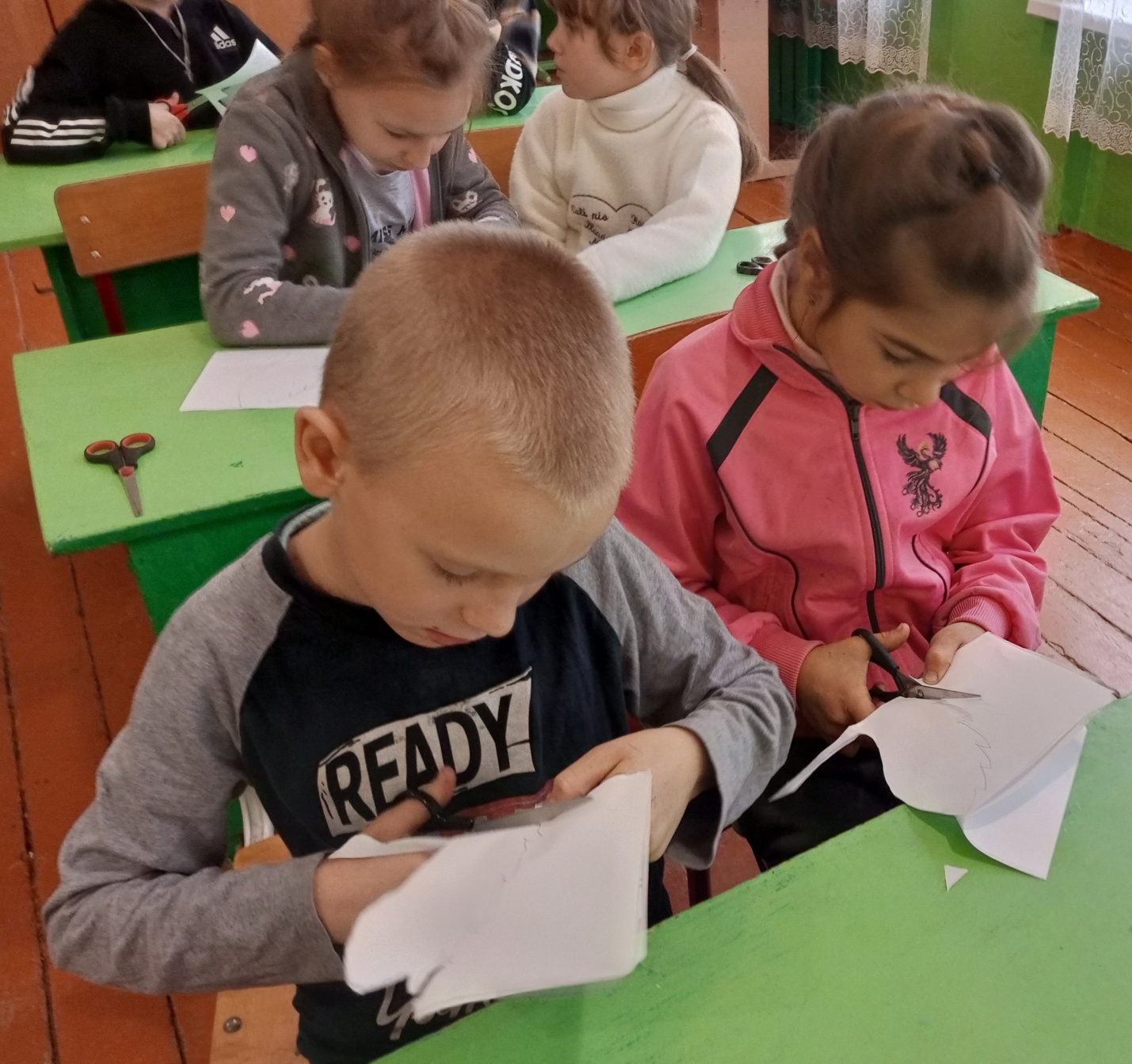 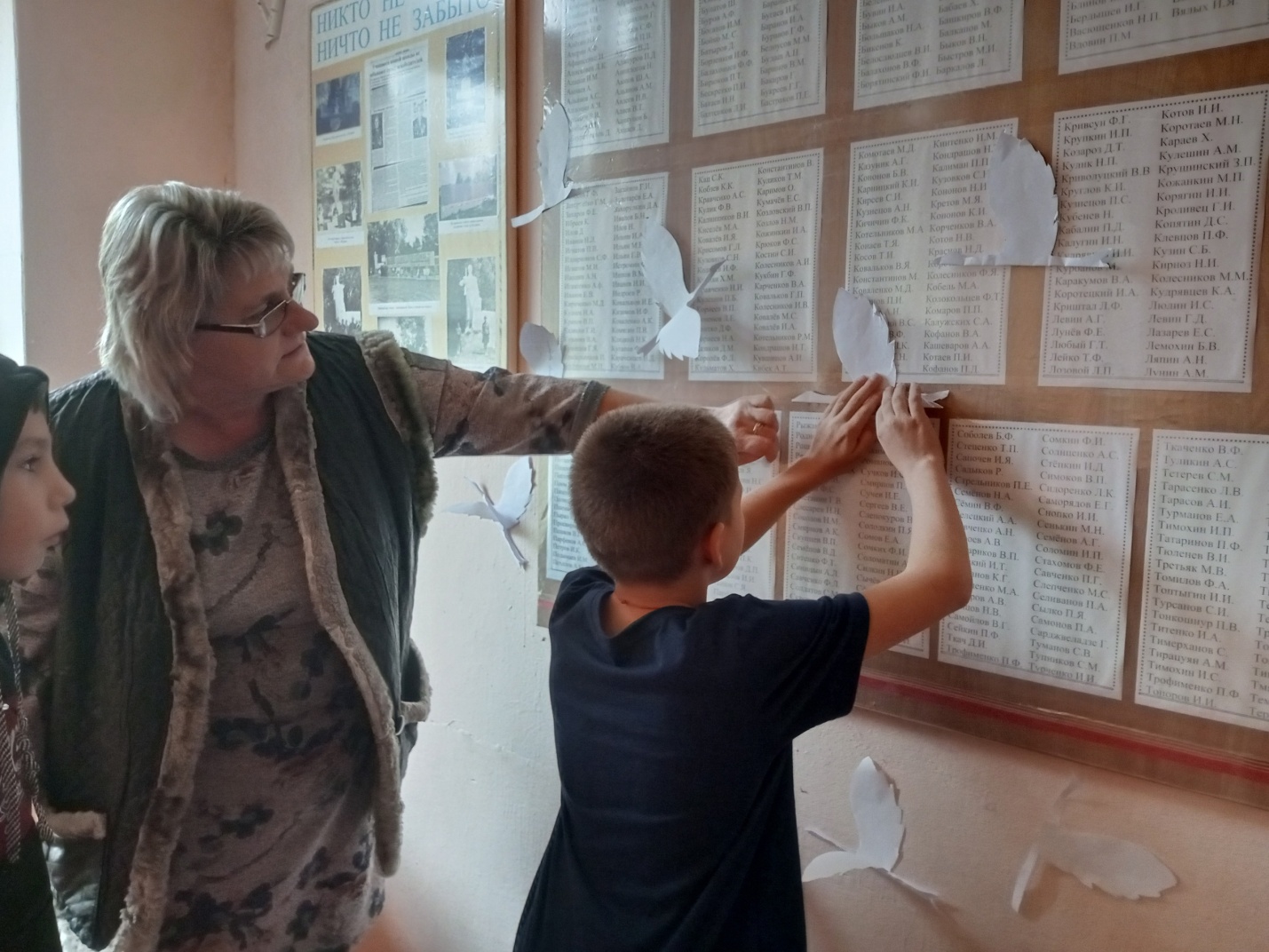 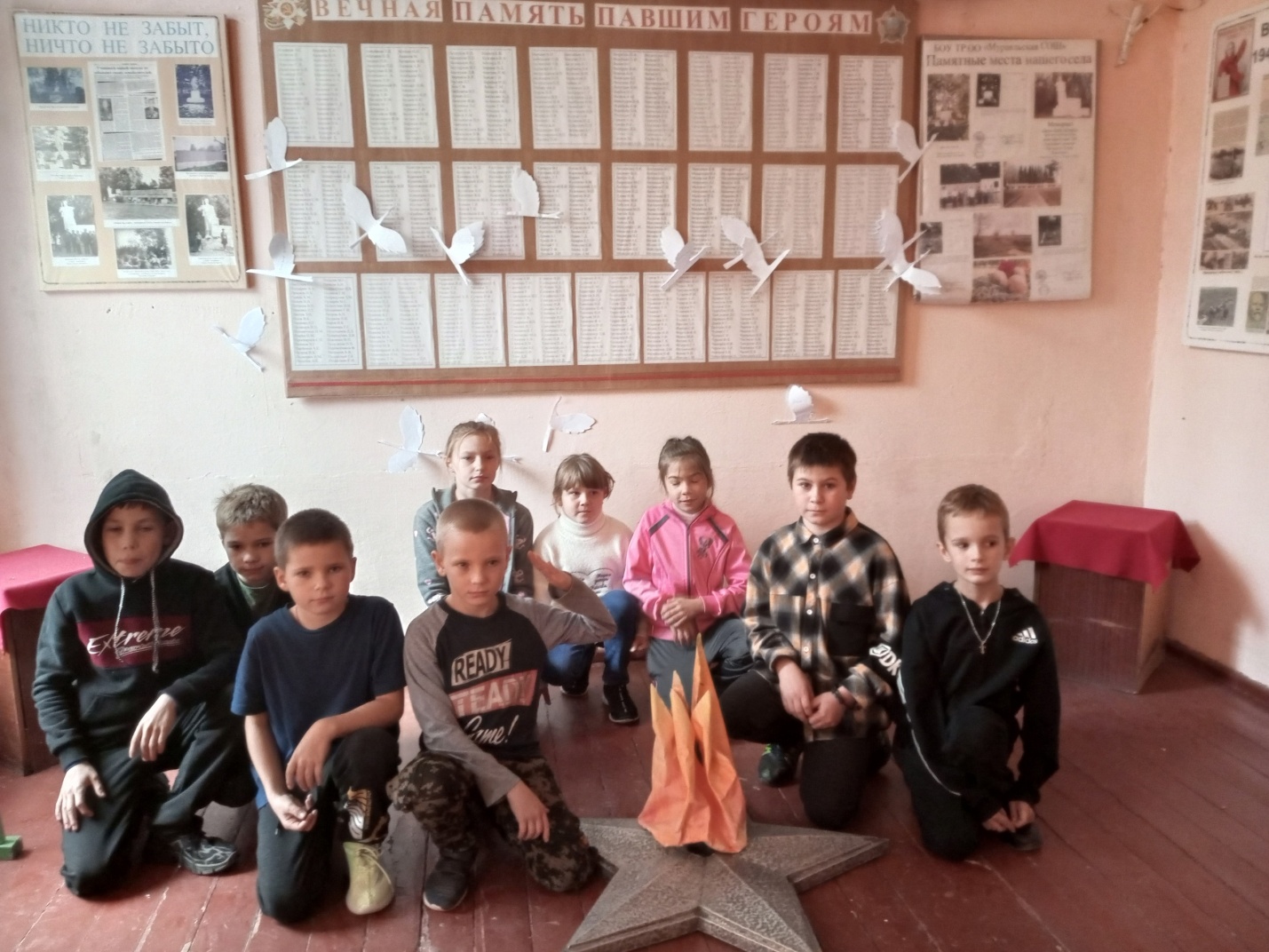 